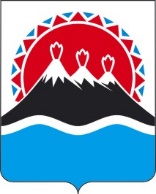 П О С Т А Н О В Л Е Н И ЕГУБЕРНАТОРА КАМЧАТСКОГО КРАЯ[Дата регистрации] № [Номер документа]г. Петропавловск-КамчатскийПОСТАНОВЛЯЮ:1. Внести в постановление Губернатора Камчатского края от 03.07.2021        № 94 «О мерах по недопущению распространения новой коронавирусной инфекции (COVID-19) на территории Камчатского края» следующие изменения:1) часть 51 постановления дополнить пунктом 4 следующего содержания:«4) медицинского документа (справки, выданной врачебной комиссией медицинской организации), действующего в течение 1 месяца с момента его выдачи гражданину, которым подтверждается, что гражданин имеет противопоказания к вакцинации против новой коронавирусной инфекции (COVID-19) на основании наличия антител к новой коронавирусной инфекции (COVID-19).»;2) в приложении 1:а) часть 3 раздела 1 дополнить пунктом 31 следующего содержания:«31) обеспечить допуск граждан на работу для осуществления трудовой деятельности в установленном порядке, в том числе на основании медицинского документа (справки, выданной врачебной комиссией медицинской организации), действующего в течение 1 месяца с момента его выдачи гражданину, которым подтверждается, что гражданин имеет противопоказания к вакцинации против новой коронавирусной инфекции (COVID-19) на основании наличия антител к новой коронавирусной инфекции (COVID-19);»; б) в разделе 2:дополнить частью 81следующего содержания:«81. Установить, что с 01.12.2021 гражданам в возрасте 65 лет и старше необходимо соблюдать режим самоизоляции по месту жительства (месту пребывания) на территории Камчатского края, за исключением граждан,  невакцинированных против новой коронавирусной инфекцией (COVID-19),  не перенесших заболевание новой коронавирусной инфекцией (COVID-19) (в течение последних 6 месяцев).»; в части 11:абзац первый изложить в следующей редакции:«11. С 23.11.2021 запретить осуществление пассажирских перевозок в межмуниципальном сообщении воздушным транспортом и в междугороднем сообщении пассажирским автомобильным транспортом граждан, за исключением лиц, не достигших 18 лет, без предъявления ими документа, удостоверяющего личность, и одного из следующих документов:»;дополнить пунктом 4 следующего содержания:«4) медицинского документа (справки, выданной врачебной комиссией медицинской организации), действующего в течение 1 месяца с момента его выдачи гражданину, которым подтверждается, что гражданин имеет противопоказания к вакцинации против новой коронавирусной инфекции (COVID-19) на основании наличия антител к новой коронавирусной инфекции (COVID-19).»;в) в разделе 3:часть 18 дополнить пунктом 4 следующего содержания: «4) медицинского документа (справки, выданной врачебной комиссией медицинской организации), действующего в течение 1 месяца с момента его выдачи гражданину, которым подтверждается, что гражданин имеет противопоказания к вакцинации против новой коронавирусной инфекции (COVID-19) на основании наличия антител к новой коронавирусной инфекции (COVID-19).»;в части 20:пункт 1 дополнить подпунктом «д» следующего содержания:«д) медицинского документа (справки, выданной врачебной комиссией медицинской организации), действующего в течение 1 месяца с момента его выдачи гражданину, которым подтверждается, что гражданин имеет противопоказания к вакцинации против новой коронавирусной инфекции (COVID-19) на основании наличия антител к новой коронавирусной инфекции (COVID-19);»;пункт 2 дополнить подпунктом «г» следующего содержания: «г) медицинского документа (справки, выданной врачебной комиссией медицинской организации), действующего в течение 1 месяца с момента его выдачи гражданину, которым подтверждается, что гражданин имеет противопоказания к вакцинации против новой коронавирусной инфекции (COVID-19) на основании наличия антител к новой коронавирусной инфекции (COVID-19);»;дополнить частью 201 следующего содержания:«201. Установить, что с 01.12.2021 оказание организациями, оказывающими бытовые услуги, а также работа массажных салонов, бань, саун, бассейнов при базах отдыха не допускается без предъявления гражданами, за исключением лиц, не достигших 18 лет, документа, удостоверяющего личность, и одного из следующих документов:1) сертификата о профилактических прививках, выданного медицинской организацией, или действующего QR-кода, полученного с использованием специализированного приложения Единого портала государственных и муниципальных услуг «Госуслуги. Стопкоронавирус», которыми подтверждается, что гражданин получил второй компонент вакцины или однокомпонентную вакцину против новой коронавирусной инфекции                      (COVID-19); 2) сертификата переболевшего, выданного медицинской организацией, или действующего QR-кода, полученного с использованием специализированного приложения Единого портала государственных и муниципальных услуг «Госуслуги. Стопкоронавирус», которыми подтверждается, что гражданин перенес новую коронавирусную инфекцию (COVID-19) и с даты его выздоровления прошло не более 6 календарных месяцев;3) медицинского документа (справки, выданной медицинской организацией), подтверждающего, что гражданин имеет противопоказания к вакцинации против новой коронавирусной инфекции (COVID-19), предъявляемого одновременно с отрицательным результатом исследования на РНК SARS-CoV-2 методом ПЦР, полученным не ранее, чем за 48 часов до получения услуги, в электронном виде или на бумажном носителе;4) медицинского документа (справки, выданной врачебной комиссией медицинской организации), действующего в течение 1 месяца с момента его выдачи гражданину, которым подтверждается, что гражданин имеет противопоказания к вакцинации против новой коронавирусной инфекции (COVID-19) на основании наличия антител к новой коронавирусной инфекции (COVID-19).»;г) часть 31 раздела 5 дополнить абзацем шестым следующего содержания: «4) медицинского документа (справки, выданной врачебной комиссией медицинской организации), действующего в течение 1 месяца с момента его выдачи гражданину, которым подтверждается, что гражданин имеет противопоказания к вакцинации против новой коронавирусной инфекции (COVID-19) на основании наличия антител к новой коронавирусной инфекции (COVID-19).»;д) часть 39 раздела 6 дополнить пунктом 4 следующего содержания:«4) медицинского документа (справки, выданной врачебной комиссией медицинской организации), действующего в течение 1 месяца с момента его выдачи гражданину, которым подтверждается, что гражданин имеет противопоказания к вакцинации против новой коронавирусной инфекции (COVID-19) на основании наличия антител к новой коронавирусной инфекции (COVID-19).»;3) в приложении 2:а) часть 1 дополнить словами «при условии соблюдения требований, установленных частью 201 приложения 1 к настоящему постановлению.»;б) в разделе 4:часть 6 дополнить пунктом 3 следующего содержания:«3) при условии соблюдения требований, установленных частью 201 приложения 1 к настоящему постановлению.»;в части 7 после слов «при условии соблюдения» дополнить словами «требований, установленных частью 201 приложения 1 к настоящему постановлению, а также»;часть 8 изложить в следующей редакции:«8. Массажные салоны и иные объекты, в которых оказываются подобные услуги, обязаны соблюдать требования, установленные частью 201 приложения 1 к настоящему постановлению, а также санитарно-эпидемиологические требования.»;дополнить частью 81 следующего содержания:«81. Солярии и иные объекты, в которых оказываются подобные услуги, вправе осуществлять деятельность с учетом соблюдения санитарно-эпидемиологических требований.»;часть 9 дополнить предложением «Дополнительно указанные бассейны обязаны соблюдать требования, установленные частью 201 приложения 1 к настоящему постановлению.».2. Настоящее постановление вступает в силу после дня его официального опубликования.О внесении изменений в постановление Губернатора Камчатского края от 03.07.2021              № 94 «О мерах по недопущению распространения новой коронавирусной инфекции (COVID-19) на территории Камчатского края»горизонтальный штамп подписи 1]В.В. Солодов